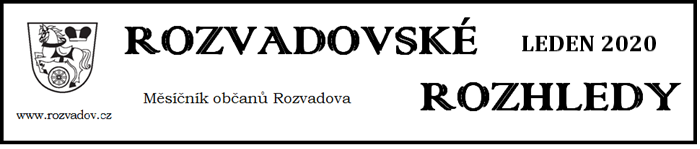 Schválená obecní vyhláška mění od nového roku                  sazby poplatku za psaUpozorňujeme občany, že na základě nově schválené obecní vyhlášky č. 3/2019 se mění od 1.1.2020 roční sazby poplatku za psa takto:Pokud jste měli v minulosti psa na obci přihlášeného a již ho nevlastníte, je třeba to nahlásit na OÚ.V opačném případě jste vedeni jako dlužníci a dlužná částka za předchozí roky bude po vás vymáhána!Pokud  se  chcete  zúčastnit vítání občánků, přihlaste seObec Rozvadov plánuje uspořádat další vítání nových občánků. V souvislosti s nařízením GDPR žádáme rodiče rozvadovských dětí, které ještě na vítání občánků nebyly, ať se dostaví na obecní úřad podepsat souhlas s účastí na připravované akci, a to v termínu do konce února. Děkujeme.Oznámení o příštím termínu  zasedání  ZOZveme všechny občany na další veřejné zasedání zastupitelstva obce, které se koná ve středu 22.1. 2020 od 17:00 hodin v sálu obecního úřadu Rozvadov.Upozornění občanům – úhrada poplatkůPřipomínáme našim občanům – poplatníkům, aby nezapomněli uhradit platby za pronajaté pozemky, popřípadě ostatní platby vůči obci, a to do konce měsíce března.Usnesení z prosincového    zasedání zastupitelstvaSchváleno:směrnice obce Rozvadov, kterou se stanovuje jednotný interní postup platný pro zadávání veřejných zakázek malého rozsahu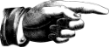 dodatek č. 1 ve výši 1.794.578,- Kč ke smlouvě o dílo č. 3/2019 s M. Dulovcem – stavební  činnost na akci „Stavební úpravy a přístavba zázemí a šaten u fotbalového hřiště“dodatek č. 2 ve výši 239.369,- Kč ke smlouvě o dílo č. 3/2019 s M. Dulovcem – stavební  činnost na akci „Stavební úpravy a přístavba zázemí a šaten u fotbalového hřiště“smlouva o dílo č. 07/2019 s Ing. Fichtlem, Tachov, za zajištění komplexní administrace dodatečných prací a víceprací zakázky „Stavební úpravy a přístavba zázemí a šaten u fotbalového hřiště“ v celkové ceně díla 12.000,- Kč cenová nabídka ing. Kodýtka, Planá, na zhotovení dokumentace k územnímu souhlasu + inž. činnost akce „Prodloužení vodovodu a nová vodovodní přípojka k č.p. 142“ v kompletní ceně 45.980,- Kč s DPHtříčlenná komise pro provedení kontroly čerpání obecních finančních prostředků v Základní škole Rozvadov, s předsednictvím člena zastupitelstva pana Bořivoje Vrabcežádost o opravu částky neinv. příspěvku pro ZŠ v obecním návrhu rozpočtu obce na 1.350.000,- Kč.střednědobý výhled MŠ Rozvadov na období 2021-2022 střednědobý výhled ZŠ Rozvadov na období 2021-2022 žádost o poskytnutí finančního příspěvku Stodské nemocnici, a.s., na nákup převozového křesla, ve výši 20.000,- Kčžádost o poskytnutí finančního příspěvku Středisku Víteček ve výši 10.000,- Kčrozpočtové opatření č. 4/2019vyhlášení záměru prodeje pozemku st.p.č. 399 v k.ú. Rozvadov vyhlášení záměru prodeje pozemku st.p.č. 424 s č.p. 234 v k.ú. Rozvadov uzavření darovací smlouvy se společností King´s casino a.s., Rozvadov 7, na částku 278.300,- Kč pro podporu kulturních a hudebních akcí, pořádaných obcí Obecně závazná vyhláška obce Rozvadov č. 1/2019, o stanovení systému shromažďování, sběru, přepravy, třídění, využívání a odstraňování komunálních odpadů a nakládání se stavebním odpadem na území obce RozvadovObecně závazná vyhláška obce Rozvadov č. 2/2019, o místním poplatku z pobytuObecně závazná vyhláška obce Rozvadov č. 3/2019, o místním poplatku ze psůbezúplatný převod parcely p.p.č. 962/3 v k.ú. Rozvadov o výměře 459 m2  z vlastnictví Obce Rozvadov do vlastnictví Plzeňského kraje prodej parcely p.p.č. 2660/2 v k.ú. Rozvadov o výměře 57 m2 v ceně 13.925,- Kč, se současným zřízením předkupního práva na tuto parcelu v době trvání 10 let prodej parcely p.p.č. 367/17 v k.ú. Svatá Kateřina u Rozvadova o výměře 84 m2 v ceně 12.600,- Kč, se současným zřízením předkupního práva na tuto parcelu v době trvání 10 let cenová nabídka Silnic Horšovský Týn a.s. na opravu sjezdu v obci Sv. Kateřina ve výši 58.450,- Kč bez DPHvýstavba dobíjecí stanice na p.p.č. 350/12 v k.ú. Sv. Kateřina u Rozvadova na základě žádosti společnosti TOLZA, spol. s r.o., Brno uzavření smlouvy o zřízení věcného břemene - služebnosti - práva chůze a jízdy - přes pozemky obce na pozemek p.p.č. 367/16 v k.ú. Svatá Kateřina u Rozvadova pro oprávněného Truck Wash Bohemia, s.r.o., za jednorázovou úplatu ve výši 10.000,- Kčpřeložení projednání smlouvy o výkonu stavebního a technického dozoru investora při realizaci díla „Rekonstrukce šaten v Rozvadově“ na příští zasedáníuzavření smlouvy o dílo č. 7/2019 se Silnicemi Horšovský Týn a.s. na provedení díla „Plošná oprava a změna povrchu místní komunikace Milíře – D.“ v ceně 552.311,85 Kč vč. DPHuzavření smlouvy o dílo č. 8/2019 se Silnicemi Horšovský Týn a.s. na provedení díla „Svatá Kateřina – odvodnění štěrbinovým žlabem včetně úprav okolních ploch“ v ceně 380.097,08 Kč vč. DPHuzavření Dodatku č. 1 ke smlouvě o dílo č. 5/2019 se Silnicemi Horšovský Týn na akci „Plošná oprava a změna povrchu místní komunikace – Sv. Kateřina a Milíře – II. etapa“, obsahující navýšení původní ceny díla o 484.381,76 Kč vč. DPHpodání žádosti obce o odprodej pozemků p.p.č. 981/2 o výměře 2.757 m2 a st.p.č. 194 o výměře 42 m2 v k.ú. Rozvadov u Biskupství plzeňského   Rozpočet obce Rozvadov na rok 2020 v hlavních ukazatelích a dle odvětvového třídění rozpočtové skladby. Rozpočet je stanoven jako rozpočet schodkový.Příjmy                  60.907.000,- KčVýdaje               134.215.500,- KčFinancování      73.308.500,- KčSoučástí rozpočtu obce jsou stanovení závazných ukazatelů příspěvkové organizace – MŠ, ZŠNeschváleno: žádost o pronájem pozemku p.p.č. 227/1 v k.ú. Rozvadov pro zřízení paintballového hřištěNa vědomí: zápis kontroly FV č. 10/19 a zápis předběžné FK č. 12/19 zápis z  dílčího přezkoumání hospodaření ÚSC Rozvadov za období od 1.1.2019 – 31.10.2019 se závěrem, že nebyly zjištěny žádné chyby a nedostatky zápisy kontrolního výboru č. 1– 3/2019Za prvního psa v rodinném domě100,- KčZa druhého a každého dalšího psa téhož držitele v rodinném domě150,- KčZa prvního psa v bytovém domě200,- KčZa druhého a každého dalšího psa téhož držitele v bytovém domě300,- KčZa psa, jehož držitelem je osoba starší 65 let  50,- KčZa druhého a každého dalšího psa téhož držitele, kterým je osoba starší 65 let  75,- Kč